SenateSubject:	First Stage of Proposals for Changes to the Ordinances and Regulations required under the New University StructureOrigin:	Structure Implementation Project Management Board and Academic Governance Working GroupExecutive Summary:	This paper summarises the proposals of the Academic Governance Group for changes to an initial tranche of Ordinances and Regulations required under the new Structure. More substantive changes to a small number of regulations are also included where these have been proposed by relevant functional areas in parallel, e.g. in relation to Regulation I Library. It also provides a brief summary of the work of the Group in this area and the outstanding issues. 
Action Required:Senate is asked to note progress to date and to recommend to Council/approve the specific recommendations.The Academic Governance Working Group has undertaken a review of the University’s Ordinances and Regulations in light of the changes to the University structure. Many areas are unaffected by the structure changes but a significant number of Ordinances and Regulations will require amendment.Attached to this paper is a brief summary of the changes to Ordinances and to Regulations which Senate is asked to recommend to Council/approve at this stage. Full details of the proposed amendments to each Ordinance/Regulation will be posted on the Senate web-pages (http://www.lboro.ac.uk/admin/committees/senate/index.htm).The major changes to Regulation I Library are predominately for modernisation purposes rather than related to the structure changes, and full details of the proposed amendments, together with a cover note from the University Librarian, and supplementary guidelines are attached.The Group is still working on changes to a number of other Ordinances and Regulations. The majority of these relate to academic matters and the review is being conducted in partnership with the Learning and Teaching Working Group and the Research and Enterprise Working Group. Proposals will be prepared for submission to Senate in July. All of the changes to Ordinances and Regulations are intended to be effective from 1 August 2011.It is now apparent that final proposals for amendment of Statute XXI Academic Staff to bring it in line with modern HR legislation and practice will not be available until 2012. The Working Group will therefore agree changes to the wording of the Statute and related Ordinances to bring them into line with the new University structure so that these can be in place for 2011/12.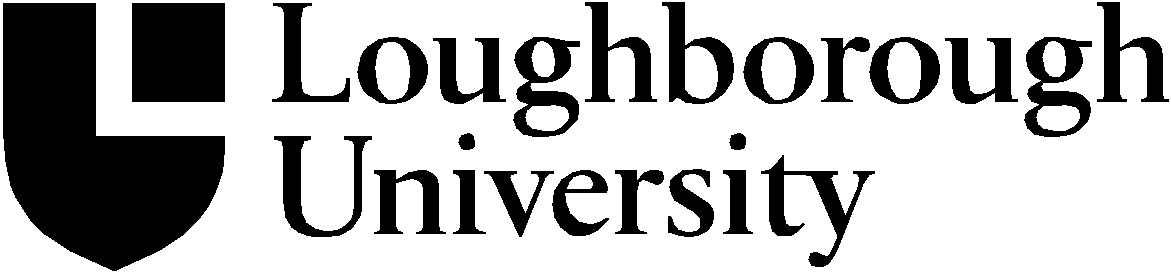 